TOROS ÜNİVERSİTESİ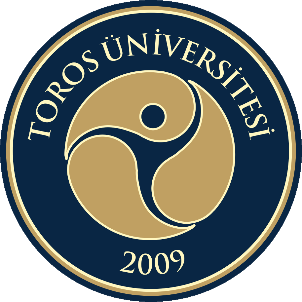 MÜHENDİSLİK FAKÜLTESİ    ÖĞRENCİ DANIŞMANLIĞI RAPORU2021-2022 Eğitim Öğretim Yılı Bahar YarıyılıGENEL AÇIKLAMAToros Üniversitesi Öğrenci Danışmanlığı Yönergesinin 5’inci maddesinde “Toros Üniversitesi Öğrenci Danışmanlığının amacı; öğrencilere, eğitim-öğretim konuları başta olmak üzere, karşılaşacakları sorunların çözümünde yardımcı olmak, öğrencilere rehberlik etmek, mesleki açıdan yönlendirmek, yaşam boyu öğrenme alışkanlığı kazandırmak, Üniversite ve Fakülte/Yüksekokul olanakları hakkında bilgilendirmek, başarı durumlarını izlemek ve başarısızlık durumunda yönlendirmek, ders seçiminde yardımcı olmaktır” ifade edilmektedir. Aynı yönergenin 8’inci maddesinde “Danışmanlar Kurulu, bir eğitim programı uygulayarak tek tür diploma veren Fakülte/Yüksekokulda Dekan/Müdür; birden çok program uygulayan Fakülte/Yüksekokulda ilgili Bölüm Başkanının başkanlığında bölümdeki öğrenci danışmanları ve bölüm temsilcisinden oluşur. Danışmanlar Kurulu her eğitim-öğretim döneminde en az iki kez toplanarak yaptıkları öğrenci danışmanlık hizmetleri ile ilgili bilgi alışverişinde bulunur, varsa sorunları ve önerileri içeren bir rapor hazırlayarak Fakülte Dekanlığına/Yüksekokul Müdürlüğüne iletilmek üzere Bölüm Başkanlığına (bir eğitim programı uygulayarak tek tür diploma veren Fakülte/Yüksekokulda Dekana/Müdüre) sunarlar” şeklinde belirtilmektedir.	   Üniversitemiz tarafından her yıl hazırlanan Kurum İç Değerlendirme Raporu (KİDR) kullanılmak üzere; öğrencilerin eğitim-öğretim başta olmak üzere sunulan hizmetler konusunda geribildirimlerin alınması, değerlendirilmesi ve gerekli iyileştirmelerin yapılması amacıyla Öğrenci Danışmanlığı raporunun hazırlanmasında rehberlik etmek üzere bu doküman hazırlanmıştır.ELEKTRİK-ELEKTRONİK MÜHENDİSLİĞİ BÖLÜMÜ ÖĞRENCİ DANIŞMANLAR KURULU RAPORUToplantıya Katılan Kurul ÜyeleriEĞİTİM-ÖĞRETİMBu başlıkta bölüm/program bazında yapılan toplantıda öğrencilerin eğitim-öğretim ile ilgili önerileri değerlendirilmesi, iyileştirilmesi veya iyileştirme yapmak üzere bir üst makama iletilmesi gereken hususlar yer almalıdır. Varsa yapılan iyileştirmeler belirtilmelidir.ÖĞRENCİLERE SUNULAN HİZMETLERBu bölümde eğitim-öğretim dışında öğrencilere sunulan kütüphane, derslik veya laboratuvarların fiziksel imkanları, kantin-kafeterya, psikolojik danışmanlık, sportif veya sosyal etkinlikler benzeri hizmetlerin konusunda öğrencilerin önerilerinin değerlendirilmesi, iyileştirilmesi veya iyileştirme yapmak üzere bir üst makama iletilmesi gereken hususlar yer almalıdır. Varsa yapılan iyileştirmeler belirtilmelidir.*Danışmanlar kurulu raporu akademik birime bağlı her bölüm/program bazında ayrı ayrı yazılmalıdır.Toplantıya Katılan Kurul ÜyeleriEĞİTİM-ÖĞRETİMBu başlıkta bölüm/program bazında yapılan toplantıda öğrencilerin eğitim-öğretim ile ilgili önerileri değerlendirilmesi, iyileştirilmesi veya iyileştirme yapmak üzere bir üst makama iletilmesi gereken hususlar yer almalıdır. Varsa yapılan iyileştirmeler belirtilmelidir.ÖĞRENCİLERE SUNULAN HİZMETLERBu bölümde eğitim-öğretim dışında öğrencilere sunulan kütüphane, derslik veya laboratuvarların fiziksel imkânları, kantin-kafeterya, psikolojik danışmanlık, sportif veya sosyal etkinlikler benzeri hizmetlerin konusunda öğrencilerin önerilerinin değerlendirilmesi, iyileştirilmesi veya iyileştirme yapmak üzere bir üst makama iletilmesi gereken hususlar yer almalıdır. Varsa yapılan iyileştirmeler belirtilmelidir*.Toplantıya Katılan Kurul ÜyeleriEĞİTİM-ÖĞRETİMÖĞRENCİLERE SUNULAN HİZMETLER*Danışmanlar kurulu raporu akademik birime bağlı her bölüm/program bazında ayrı ayrı yazılmalıdır.Toplantıya Katılan Kurul ÜyeleriEĞİTİM-ÖĞRETİMBu başlıkta bölüm/program bazında yapılan toplantıda öğrencilerin eğitim-öğretim ile ilgili önerileri değerlendirilmesi, iyileştirilmesi veya iyileştirme yapmak üzere bir üst makama iletilmesi gereken hususlar yer almalıdır. Varsa yapılan iyileştirmeler belirtilmelidir.ÖĞRENCİLERE SUNULAN HİZMETLERBu bölümde eğitim-öğretim dışında öğrencilere sunulan kütüphane, derslik veya laboratuvarların fiziksel imkânları, kantin-kafeterya, psikolojik danışmanlık, sportif veya sosyal etkinlikler benzeri hizmetlerin konusunda öğrencilerin önerilerinin değerlendirilmesi, iyileştirilmesi veya iyileştirme yapmak üzere bir üst makama iletilmesi gereken hususlar yer almalıdır. Varsa yapılan iyileştirmeler belirtilmelidir.MÜHENDİSLİK FAKÜLTESİ ÖĞRENCİ DANIŞMANLAR KURULU ÖNERİLERİNİN DEĞERLENDİRİLMESİ VE YAPILAN İYİLEŞTİRMELERKurulun AdıElektrik-Elektronik Mühendisliği Bölümü Öğrenci Danışmanlar KuruluToplantı Tarihi27.12.2022 – 10.00Toplantının yapılış şekliYüz yüzeAdı ve SoyadıBölüm/Program/SınıfGöreviProf. Dr. C. Cengiz ARCASOYElektrik Elektronik Mühendisliği BölümüBölüm BaşkanıArş. Gör. Ramazan MACİTElektrik Elektronik Mühendisliği Bölümü1. Sınıf DanışmanıDr. Öğr. Üyesi Hüseyin Emre KANKAYAElektrik Elektronik Mühendisliği Bölümü2. Sınıf DanışmanıDr. Öğr. Üyesi Ali Kemal HAVAREElektrik Elektronik Mühendisliği Bölümü3. Sınıf DanışmanıDr. Öğr. Üyesi Cevher AKElektrik Elektronik Mühendisliği Bölümü4. Sınıf DanışmanıArş. Gör. Helin BOZKURTElektrik Elektronik Mühendisliği BölümüKHK ’lı Öğrenciler DanışmanıÇağrı KOÇElektrik Elektronik Mühendisliği Bölümü – 3.SınıfÖğrenci TemsilcisiS.NoÖneriDeğerlendirme/İyileştirme1Öğrencilerin mesleki ve teknik becerilerini geliştirmek üzere teknik gezi/saha ziyaretlerin yapılması.Öğretim üyelerinin görüşleri doğrultusunda 2023 yılı içerisinde teknik gezi yapılması konusunda dekanlık/ müdürlük nezdinde girişimlerde bulunulacaktır.2Öğrencilerin mesleki ilgilerine göre seçmeli ders seçiminde yönlendirilmesi ve seçmeli derslerin çeşitlendirilmesi.İlgili sınıf danışmanının öğrencilere seçmeli ders seçimi konusunda rehberlik etmektedir.3Daha nitelikli bir eğitim verilebilmesi ve müfredatın güçlendirilmesi için öğretim üyesi kadrosunun güçlendirilmesi.Bölümün ihtiyaç duyduğu alanlarda öğretim üyesi ilanları açılması ve öğretim üyesi başvurularının arttırılması için teşvikler verilmesi.4Elektrik Elektronik Mühendisliği 208 numaralı dersliğin normal dersliğe çevrilmesi.Normal sıraların ve sandalyelerin bulunmaması sebebiyle yerleşimde sıkıntılar yaşanmaktadır. Bundan dolayı sınıfın normal dersliğe dönüştürülmesi faydalıdır.S.NoÖneriDeğerlendirme/İyileştirme1Öğrenciler kütüphane kaynaklarından ve ortamından faydalanmak istemektedir. Mezitli Kampüsü’nde bir kütüphane açılması ve öğrencilerin ders çalışabileceği bir ortam oluşturulması gerekmektedir.Mezitli Kampüsü’nde bir kütüphane bulunmaması ve mevcut kütüphaneye sürekli ulaşımın olmaması konusu üst birimlere iletilecektir.2Öğrencilerin ders notlarını çoğaltmak, ödev çıktısı almak vb. amaçlar için okul içinde bir kırtasiyeci/fotokopici açılması.Okul içinde bir kırtasiyeci/fotokopici açılması talebi ilgili üst birimlere iletilecektir.3Öğrenciler için yemekhane hizmetinin açılması.Öğrencilerin faydalanabileceği bir yemekhane hizmeti sağlanması.4Üniversite kafeteryasındaki ürün fiyatlarının iyileştirilmesiÖğrenciler kafeteryasındaki fiyatlarının fazlalığından şikâyet etmektedir5Öğrencilerin Sosyal ve kültürel aktivitelere katılımının teşvik edilmesi. Diğer kampüslerde yapılan etkinliklere öğrenci katılımlarının sağlanabilmesi için ulaşım desteğinin verilmesi.Öğrencilerin kişisel gelişimlerine katkı sağlayacak şekilde bazı sosyal ve kültürel aktivitelerin bölüm tarafından planlanması, bazılarının ise dekanlık veya rektörlük tarafından yapılması için gerekli girişimlerde bulunulmuştur.Kurulun AdıEndüstri Mühendisliği Bölümü Öğrenci Danışmanlar KuruluToplantı Tarihi12.05.2022 /11.00Toplantının yapılış şekliÇevrimiçi yöntemle gerçekleştirilmiştir (Zoom Platformu).Adı ve SoyadıBölüm/Program/SınıfGöreviProf. Dr. Adnan MAZMANĞLU-Bölüm BaşkanıDr. Öğr. Üyesi Coşkun DİZMEN Sınıf DanışmanıDr. Öğr. Üyesi Fikri EGESınıf DanışmanıArş. Gör. Nur Selin ÖZENEndüstri Mühendisliği – 3. SınıfSınıf DanışmanıArş. Gör. Selin SARAÇEndüstri Mühendisliği – 4. SınıfSınıf DanışmanıDr. Öğr. Üyesi Türker ErtemEndüstri Mühendisliği Bölüm öğretim üyesiSeda DEMİREndüstri Mühendisliği Öğrenci TemsilcisiSıra NoÖneriDeğerlendirme/İyileştirme1Ortak dersler için büyük bir sınıf oluşturulması Z-19 ve Z-20 numaralı dersliklerin birleştirilip tek sınıf olması için gerekli tadilat çalışmaları yapılmış ve 60 kişilik bir sınıf oluşturulmuştur. 2Simülasyon laboratuvarının kurulması Simülasyon laboratuvarı gerekli cihazlar satın alınması yapılarak kurulmuştur. 3Endüstri Mühendisliği bölümü öğrencilerinin intern yaptıkları kurum ile ilgili memnuniyet anketleri düzenlenmesi ve öğrenciler tarafından doldurulması Anketler düzenlenmiş ve Intern yapan öğrenciler tarafından doldurulmuştur.Sıra NoÖneriDeğerlendirme/İyileştirme1Öğrencilerin kütüphane kaynaklarına erişimini kolaylaştırmak amacıyla endüstri mühendisliği bölümüyle ilgili kaynakların Mezitli Kampüsüne taşınmasıKitapların Mezitli Kampüsüne taşınmasına ilişkin talebin yazılı olarak dekanlığa iletilecektir.2Endüstri Bölümü öğrencileri arasında bilimsel aktivitelerin teşvik edilmesi Bölüm öğretim üyeleri ve Endüstri Mühendisliği ve Verimlilik Topluluğu aracılığıyla makale tartışması ve vaka paylaşımı etkinlikleri yapılandırılacaktır.Her dönem öğrencilere yönelik akademik okur-yazarlık çerçevesinde seminerler düzenlenmesi gündeme alınmıştır.  3Üniversitenin Kariyer Merkezi ile psikoloji bölümünün ortak etkinlikler planlanması  Bölümümüz öğretim üyeleri ile Kariyer Merkezi Müdürlüğünü yürütmekte olan Dr. Öğr. Üyesi Feyruz USLUOĞLU önderliğinde etkinlikler yapılması planlanmaktadır.Kurulun Adıİnşaat Mühendisliği Bölümü Öğrenci Danışmanları Kurulu Toplantı Tarihi24.05.2022 / 11:00Toplantının yapılış şekliYüz yüzeAdı ve SoyadıBölüm/Program/SınıfGöreviProf. Dr. Mehmet ÇAKIROĞLU4. Sınıf Danışmanıİnşaat Mühendisliği Bölüm BaşkanıHatice Merve ÇETİN1. Sınıf DanışmanıAraştırma GörevlisiFatma DÜLGER CANOĞULLARI2. Sınıf Danışmanı ve 3. Sınıf DanışmanıAraştırma GörevlisiNurselin TUNAİnşaat Mühendisliği BölümüÖğrenci TemsilcisiSıra NoÖneriDeğerlendirme/İyileştirme1Öğrencilerin mesleki ve teknik becerilerini geliştirmek üzere yapılan teknik gezi/saha ziyaretlerine öğrenci katılımının arttırılmasıYapılması planlanan teknik gezilere öğrencilerin katılımının arttırılması için ders saatleri/gezi dönemleri uygun seçilecektir.2Ders kayıtlarının zamanında yapılmaması sonucunda mazeretli ders kayıt taleplerinin artmasıDers kayıtları zamanında her danışman, kendi danışmanlığındaki öğrencileri tarihler konusunda bilgilendirecektir.Sıra NoÖneriDeğerlendirme/İyileştirme1Öğrencilerin kaynak sıkıntısı çekmemek için kütüphaneden faydalanmak istemesi durumunda, mevcut üniversite kütüphanesinin Mezitli Kampüsüne olan uzaklığı Mezitli Kampüsünde bir kütüphane bulunmaması ve mevcut kütüphaneye sürekli ulaşımın olmaması konusu üst birimlere iletilecektir.2Sosyal ve kültürel aktivitelerinin sınırlı sayıda olması ve diğer kampüslerde yapılan aktivitelere öğrencilerin ulaşım sağlayamamasıTüm öğrencilerden taleplerin alınması ve gerekli değerlendirme yapılarak, öğrencilerin kişisel gelişimlerine katkı sağlayacak şekilde bazı sosyal ve kültürel aktivitelerin bölüm tarafından planlanması, bazılarının ise Dekanlık veya Rektörlük tarafından yapılması için gerekli girişimlerde bulunulacak ve ulaşım konusu gündeme getirilecektir.Kurulun AdıYazılım Mühendisliği Bölümü Öğrenci Danışmanlar KuruluToplantı Tarihi15.12.2022 – 10:00Toplantının yapılış şekliÇevrimiçi yöntemle gerçekleştirilmiştir (Google Meet Platformu).Adı ve SoyadıBölüm/Program/SınıfGöreviDr. Öğr. Üyesi Mehmet Ali AKTAŞYazılım MühendisliğiBölüm BaşkanıDr. Öğr. Üyesi Mehmet Ali AKTAŞYazılım MühendisliğiSınıf DanışmanıDr. Öğr. Üyesi Furkan GÖZÜKARAYazılım MühendisliğiSınıf DanışmanıArş. Gör. Rıdvan SÖYÜYazılım MühendisliğiSınıf DanışmanıArş. Gör. Sonay DUMANYazılım MühendisliğiSınıf DanışmanıBuğra Can GÜNDOĞANYazılım MühendisliğiÖğrenci TemsilcisiS.NoÖneriDeğerlendirme/İyileştirme1Z-19 numaralı sınıfın büyük olması nedeniyle eğitim-öğretime daha uygun hale getirilmesi. Özellikle arkalarda oturan öğrencilerin dersleri daha iyi dinleyebilmeleri ve katılımlarının artırılması amacıyla yaka mikrofonu ve projeksiyon vb. çözüm önerileri üst birimlere iletilecektir.3Ders kayıtlarının zamanında yapılması için bu süreçte öğrenciler ile olan iletişimin artırılması.Öğrencilere ders kaydını zamanında tamamlaması için ders kayıt döneminde öğrencilere SMS, e-mail ve telefon yoluyla ulaşılarak bilgi verilmesi.4Öğrencilerin mesleki ilgileri ve sürekli değişip gelişen yazılım sektörüne ayak uydurup güncel eğitim alabilmelerini sağlamak amacıyla öğretim üyesi kadrosunun güçlendirilmesi.Farklı yazılım alanlarında zengin eğitim çeşitliliğini sağlayabilmek için öğretim üyesi başvurularının açılması.S.NoÖneriDeğerlendirme/İyileştirme1Öğrencilerin farklı kaynaklardan yararlanabilmesi ve sessiz bir çalışma ortamının oluşturulması için bir kütüphane açılması.Mevcutta bir kütüphanenin olmaması dolayısıyla Mezitli Kampüsü’nde bir kütüphane oluşturulması hususu üst birimlere iletilecektir.2Öğrencilerin yiyecek ihtiyacının karşılanabilmesi için kafeteryadaki ürün çeşitlerinin artırılması. Öğrencilerin özellikle öğle aralarında farklı çeşitlerde yemek yiyebilmeleri için gerekli ortamın sağlanması ve koşulların iyileştirilmesi için bu husus üst birimlere iletilecektir.Kurulun AdıMühendislik Fakültesi Fakülte KuruluToplantı Tarihi  10.01.2023Toplantının yapılış şekli Yüz YüzeSıra NoÖneriÖneriGelen Bölüm/Program1Öğrencilerin mesleki ve teknik becerilerini geliştirmek üzere teknik gezi/saha ziyaretlerin yapılması.Öğrencilerin mesleki ve teknik becerilerini geliştirmek üzere yapılan teknik gezi/saha ziyaretlerine öğrenci katılımının arttırılmasıÖğrencilerin mesleki ve teknik becerilerini geliştirmek üzere teknik gezi/saha ziyaretlerin yapılması.Öğrencilerin mesleki ve teknik becerilerini geliştirmek üzere yapılan teknik gezi/saha ziyaretlerine öğrenci katılımının arttırılması-Elektrik-Elektronik Müh. Bölümü-İnşaat Müh. BölümüİyileştirmeÖğretim üyelerinin görüşleri doğrultusunda 2023 yılı içerisinde teknik gezi yapılması konusunda dekanlık/ müdürlük nezdinde girişimlerde bulunulacaktır.Yapılması planlanan teknik gezilere öğrencilerin katılımının arttırılması için ders saatleri/gezi dönemleri uygun seçilecektir.Öğretim üyelerinin görüşleri doğrultusunda 2023 yılı içerisinde teknik gezi yapılması konusunda dekanlık/ müdürlük nezdinde girişimlerde bulunulacaktır.Yapılması planlanan teknik gezilere öğrencilerin katılımının arttırılması için ders saatleri/gezi dönemleri uygun seçilecektir.Öğretim üyelerinin görüşleri doğrultusunda 2023 yılı içerisinde teknik gezi yapılması konusunda dekanlık/ müdürlük nezdinde girişimlerde bulunulacaktır.Yapılması planlanan teknik gezilere öğrencilerin katılımının arttırılması için ders saatleri/gezi dönemleri uygun seçilecektir.2Öğrencilerin mesleki ilgilerine göre seçmeli ders seçiminde yönlendirilmesi ve seçmeli derslerin çeşitlendirilmesi.Öğrencilerin mesleki ilgilerine göre seçmeli ders seçiminde yönlendirilmesi ve seçmeli derslerin çeşitlendirilmesi.-Elektrik-Elektronik Müh. Bölümüİyileştirmeİlgili sınıf danışmanının öğrencilere seçmeli ders seçimi konusunda rehberlik etmektedir.İlgili sınıf danışmanının öğrencilere seçmeli ders seçimi konusunda rehberlik etmektedir.İlgili sınıf danışmanının öğrencilere seçmeli ders seçimi konusunda rehberlik etmektedir.3Daha nitelikli bir eğitim verilebilmesi ve müfredatın güçlendirilmesi için öğretim üyesi kadrosunun güçlendirilmesi.Daha nitelikli bir eğitim verilebilmesi ve müfredatın güçlendirilmesi için öğretim üyesi kadrosunun güçlendirilmesi.-Elektrik-Elektronik Müh. BölümüİyileştirmeBölümün ihtiyaç duyduğu alanlarda öğretim üyesi ilanları açılması ve öğretim üyesi başvurularının arttırılması için teşvikler verilmesi.Bölümün ihtiyaç duyduğu alanlarda öğretim üyesi ilanları açılması ve öğretim üyesi başvurularının arttırılması için teşvikler verilmesi.Bölümün ihtiyaç duyduğu alanlarda öğretim üyesi ilanları açılması ve öğretim üyesi başvurularının arttırılması için teşvikler verilmesi.4Elektrik Elektronik Mühendisliği 208 numaralı dersliğin normal dersliğe çevrilmesi.Elektrik Elektronik Mühendisliği 208 numaralı dersliğin normal dersliğe çevrilmesi.-Elektrik-Elektronik Müh. BölümüİyileştirmeNormal sıraların ve sandalyelerin bulunmaması sebebiyle yerleşimde sıkıntılar yaşanmaktadır. Bundan dolayı sınıfın normal dersliğe dönüştürülmesi faydalıdır.Normal sıraların ve sandalyelerin bulunmaması sebebiyle yerleşimde sıkıntılar yaşanmaktadır. Bundan dolayı sınıfın normal dersliğe dönüştürülmesi faydalıdır.Normal sıraların ve sandalyelerin bulunmaması sebebiyle yerleşimde sıkıntılar yaşanmaktadır. Bundan dolayı sınıfın normal dersliğe dönüştürülmesi faydalıdır.5-Öğrenciler kütüphane kaynaklarından ve ortamından faydalanmak istemektedir. Mezitli Kampüsü’nde bir kütüphane açılması ve öğrencilerin ders çalışabileceği bir ortam oluşturulması gerekmektedir.-Öğrencilerin kütüphane kaynaklarına erişimini kolaylaştırmak amacıyla endüstri mühendisliği bölümüyle ilgili kaynakların Mezitli Kampüsüne taşınması- Öğrencilerin kaynak sıkıntısı çekmemek için kütüphaneden faydalanmak istemesi durumunda, mevcut üniversite kütüphanesinin Mezitli Kampüsüne olan uzaklığı-Öğrencilerin farklı kaynaklardan yararlanabilmesi ve sessiz bir çalışma ortamının oluşturulması için bir kütüphane açılması.- Elektrik-Elektronik Müh. Bölümü- Endüstri Müh. Bölümü-İnşaat Müh. Bölümü- Yazılım Müh. Bölümü- Elektrik-Elektronik Müh. Bölümü- Endüstri Müh. Bölümü-İnşaat Müh. Bölümü- Yazılım Müh. Bölümüİyileştirme- Mezitli Kampüsü’nde bir kütüphane bulunmaması ve mevcut kütüphaneye sürekli ulaşımın olmaması konusu üst birimlere iletilecektir.- Kitapların Mezitli Kampüsüne taşınmasına ilişkin talebin yazılı olarak dekanlığa iletilecektir.Mezitli Kampüsünde bir kütüphane bulunmaması ve mevcut kütüphaneye sürekli ulaşımın olmaması konusu üst birimlere iletilecektir.Mevcutta bir kütüphanenin olmaması dolayısıyla Mezitli Kampüsü’nde bir kütüphane oluşturulması hususu üst birimlere iletilecektir.- Mezitli Kampüsü’nde bir kütüphane bulunmaması ve mevcut kütüphaneye sürekli ulaşımın olmaması konusu üst birimlere iletilecektir.- Kitapların Mezitli Kampüsüne taşınmasına ilişkin talebin yazılı olarak dekanlığa iletilecektir.Mezitli Kampüsünde bir kütüphane bulunmaması ve mevcut kütüphaneye sürekli ulaşımın olmaması konusu üst birimlere iletilecektir.Mevcutta bir kütüphanenin olmaması dolayısıyla Mezitli Kampüsü’nde bir kütüphane oluşturulması hususu üst birimlere iletilecektir.- Mezitli Kampüsü’nde bir kütüphane bulunmaması ve mevcut kütüphaneye sürekli ulaşımın olmaması konusu üst birimlere iletilecektir.- Kitapların Mezitli Kampüsüne taşınmasına ilişkin talebin yazılı olarak dekanlığa iletilecektir.Mezitli Kampüsünde bir kütüphane bulunmaması ve mevcut kütüphaneye sürekli ulaşımın olmaması konusu üst birimlere iletilecektir.Mevcutta bir kütüphanenin olmaması dolayısıyla Mezitli Kampüsü’nde bir kütüphane oluşturulması hususu üst birimlere iletilecektir.6Öğrencilerin ders notlarını çoğaltmak, ödev çıktısı almak vb. amaçlar için okul içinde bir kırtasiyeci/fotokopici açılması.-Elektrik-Elektronik Müh. Bölümü-Elektrik-Elektronik Müh. BölümüİyileştirmeOkul içinde bir kırtasiyeci/fotokopici açılması talebi ilgili üst birimlere iletilecektir.Okul içinde bir kırtasiyeci/fotokopici açılması talebi ilgili üst birimlere iletilecektir.Okul içinde bir kırtasiyeci/fotokopici açılması talebi ilgili üst birimlere iletilecektir.7Öğrenciler için yemekhane hizmetinin açılması-Elektrik-Elektronik Müh. Bölümü-Elektrik-Elektronik Müh. BölümüİyileştirmeÖğrencilerin faydalanabileceği bir yemekhane hizmeti sağlanması.Öğrencilerin faydalanabileceği bir yemekhane hizmeti sağlanması.Öğrencilerin faydalanabileceği bir yemekhane hizmeti sağlanması.8Üniversite kafeteryasındaki ürün fiyatlarının iyileştirilmesiÖğrencilerin yiyecek ihtiyacının karşılanabilmesi için kafeteryadaki ürün çeşitlerinin artırılması.-Elektrik-Elektronik Müh. Bölümü- Yazılım Müh. Bölümü-Elektrik-Elektronik Müh. Bölümü- Yazılım Müh. BölümüİyileştirmeÖğrenciler kafeteryasındaki fiyatlarının yüksekliğinden şikâyet etmektedir- Öğrencilerin özellikle öğle aralarında farklı çeşitlerde yemek yiyebilmeleri için gerekli ortamın sağlanması ve koşulların iyileştirilmesi için bu husus üst birimlere iletilecektir.Öğrenciler kafeteryasındaki fiyatlarının yüksekliğinden şikâyet etmektedir- Öğrencilerin özellikle öğle aralarında farklı çeşitlerde yemek yiyebilmeleri için gerekli ortamın sağlanması ve koşulların iyileştirilmesi için bu husus üst birimlere iletilecektir.Öğrenciler kafeteryasındaki fiyatlarının yüksekliğinden şikâyet etmektedir- Öğrencilerin özellikle öğle aralarında farklı çeşitlerde yemek yiyebilmeleri için gerekli ortamın sağlanması ve koşulların iyileştirilmesi için bu husus üst birimlere iletilecektir.9- Öğrencilerin Sosyal ve kültürel aktivitelere katılımının teşvik edilmesi. Diğer kampüslerde yapılan etkinliklere öğrenci katılımlarının sağlanabilmesi için ulaşım desteğinin verilmesi.- Sosyal ve kültürel aktivitelerinin sınırlı sayıda olması ve diğer kampüslerde yapılan aktivitelere öğrencilerin ulaşım sağlayamaması-Elektrik-Elektronik Müh. Bölümü- İnşaat Müh. Bölümü-Elektrik-Elektronik Müh. Bölümü- İnşaat Müh. BölümüİyileştirmeÖğrencilerin kişisel gelişimlerine katkı sağlayacak şekilde bazı sosyal ve kültürel aktivitelerin bölüm tarafından planlanması, bazılarının ise dekanlık veya rektörlük tarafından yapılması için gerekli girişimlerde bulunulmuştur.Öğrencilerin kişisel gelişimlerine katkı sağlayacak şekilde bazı sosyal ve kültürel aktivitelerin bölüm tarafından planlanması, bazılarının ise dekanlık veya rektörlük tarafından yapılması için gerekli girişimlerde bulunulmuştur.Öğrencilerin kişisel gelişimlerine katkı sağlayacak şekilde bazı sosyal ve kültürel aktivitelerin bölüm tarafından planlanması, bazılarının ise dekanlık veya rektörlük tarafından yapılması için gerekli girişimlerde bulunulmuştur.10- Ortak dersler için büyük bir sınıf oluşturulması- Z-19 numaralı sınıfın büyük olması nedeniyle eğitim-öğretime daha uygun hale getirilmesi.- Endüstri Müh. Bölümü- Yazılım Müh. Bölümü- Endüstri Müh. Bölümü- Yazılım Müh. BölümüİyileştirmeZ-19 ve Z-20 numaralı dersliklerin birleştirilip tek sınıf olması için gerekli tadilat çalışmaları yapılmış ve 60 kişilik bir sınıf oluşturulmuştur.Özellikle arkalarda oturan öğrencilerin dersleri daha iyi dinleyebilmeleri ve katılımlarının artırılması amacıyla yaka mikrofonu ve projeksiyon vb. çözüm önerileri üst birimlere iletilecektir.Z-19 ve Z-20 numaralı dersliklerin birleştirilip tek sınıf olması için gerekli tadilat çalışmaları yapılmış ve 60 kişilik bir sınıf oluşturulmuştur.Özellikle arkalarda oturan öğrencilerin dersleri daha iyi dinleyebilmeleri ve katılımlarının artırılması amacıyla yaka mikrofonu ve projeksiyon vb. çözüm önerileri üst birimlere iletilecektir.Z-19 ve Z-20 numaralı dersliklerin birleştirilip tek sınıf olması için gerekli tadilat çalışmaları yapılmış ve 60 kişilik bir sınıf oluşturulmuştur.Özellikle arkalarda oturan öğrencilerin dersleri daha iyi dinleyebilmeleri ve katılımlarının artırılması amacıyla yaka mikrofonu ve projeksiyon vb. çözüm önerileri üst birimlere iletilecektir.11Simülasyon laboratuvarının kurulmasıEndüstri Müh. BölümüEndüstri Müh. BölümüİyileştirmeSimülasyon laboratuvarı gerekli cihazlar satın alınması yapılarak kurulmuştur.Simülasyon laboratuvarı gerekli cihazlar satın alınması yapılarak kurulmuştur.Simülasyon laboratuvarı gerekli cihazlar satın alınması yapılarak kurulmuştur.12Endüstri Mühendisliği bölümü öğrencilerinin intern yaptıkları kurum ile ilgili memnuniyet anketleri düzenlenmesi ve öğrenciler tarafından doldurulmasıEndüstri Müh. BölümüEndüstri Müh. BölümüİyileştirmeAnketler düzenlenmiş ve Intern yapan öğrenciler tarafından doldurulmuştur.Anketler düzenlenmiş ve Intern yapan öğrenciler tarafından doldurulmuştur.Anketler düzenlenmiş ve Intern yapan öğrenciler tarafından doldurulmuştur.13Endüstri Bölümü öğrencileri arasında bilimsel aktivitelerin teşvik edilmesiEndüstri Müh. BölümüEndüstri Müh. BölümüİyileştirmeBölüm öğretim üyeleri ve Endüstri Mühendisliği ve Verimlilik Topluluğu aracılığıyla makale tartışması ve olay/problem paylaşımı etkinlikleri yapılandırılacaktır. Her dönem öğrencilere yönelik akademik okur-yazarlık çerçevesinde seminerler düzenlenmesi gündeme alınmıştır.  Bölüm öğretim üyeleri ve Endüstri Mühendisliği ve Verimlilik Topluluğu aracılığıyla makale tartışması ve olay/problem paylaşımı etkinlikleri yapılandırılacaktır. Her dönem öğrencilere yönelik akademik okur-yazarlık çerçevesinde seminerler düzenlenmesi gündeme alınmıştır.  Bölüm öğretim üyeleri ve Endüstri Mühendisliği ve Verimlilik Topluluğu aracılığıyla makale tartışması ve olay/problem paylaşımı etkinlikleri yapılandırılacaktır. Her dönem öğrencilere yönelik akademik okur-yazarlık çerçevesinde seminerler düzenlenmesi gündeme alınmıştır.  14Üniversitenin Kariyer Merkezi ile Endüstri Mühendisliği Bölümünün ortak etkinlikler planlanması  Endüstri Müh. BölümüEndüstri Müh. BölümüİyileştirmeÜniversitemiz Kariyer Merkezi Müdürlüğü ile etkinlikler yapılması.Üniversitemiz Kariyer Merkezi Müdürlüğü ile etkinlikler yapılması.Üniversitemiz Kariyer Merkezi Müdürlüğü ile etkinlikler yapılması.15-Ders kayıtlarının zamanında yapılmaması sonucunda mazeretli ders kayıt taleplerinin artması-Ders kayıtlarının zamanında yapılması için bu süreçte öğrenciler ile olan iletişimin artırılması.-İnşaat Müh. Bölümü-Yazılım Müh. Bölümü-İnşaat Müh. Bölümü-Yazılım Müh. BölümüİyileştirmeDers kayıtları zamanında her danışman, kendi danışmanlığındaki öğrencileri tarihler konusunda bilgilendirecektir.Ders kayıtları zamanında her danışman, kendi danışmanlığındaki öğrencileri tarihler konusunda bilgilendirecektir.Ders kayıtları zamanında her danışman, kendi danışmanlığındaki öğrencileri tarihler konusunda bilgilendirecektir.16Öğrencilerin mesleki ilgileri ve sürekli değişip gelişen yazılım sektörüne ayak uydurup güncel eğitim alabilmelerini sağlamak amacıyla öğretim üyesi kadrosunun güçlendirilmesi.Yazılım Müh. BölümüYazılım Müh. BölümüİyileştirmeFarklı yazılım alanlarında zengin eğitim çeşitliliğini sağlayabilmek için öğretim üyesi başvurularının açılması.Farklı yazılım alanlarında zengin eğitim çeşitliliğini sağlayabilmek için öğretim üyesi başvurularının açılması.Farklı yazılım alanlarında zengin eğitim çeşitliliğini sağlayabilmek için öğretim üyesi başvurularının açılması.